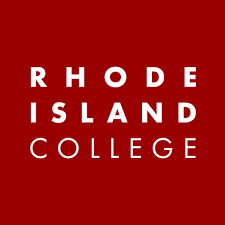 graduate COMMITTEE 
curriculum PROPOSAL FORMA. Cover page	 (rover over text for more instructions- please delete red instructions)B. NEW OR REVISED COURSESD. SignaturesD.1. Approvals:   Required from department chairs, program directors, and deans from the academic unit originating the proposal.  D.2. Acknowledgements: Required from all departments (and corresponding dean) impacted by the proposal. Signature does not indicate approval.  Concerns should be brought to the attention of the graduate committee chair for discussion.A.1. Course or programNURS 536 ADVANCED PHYSIOLOGY IINURS 536 ADVANCED PHYSIOLOGY IINURS 536 ADVANCED PHYSIOLOGY IINURS 536 ADVANCED PHYSIOLOGY IINURS 536 ADVANCED PHYSIOLOGY IIReplacing BIOL 536 ADVANCED PHYSIOLOGY IIBIOL 536 ADVANCED PHYSIOLOGY IIBIOL 536 ADVANCED PHYSIOLOGY IIBIOL 536 ADVANCED PHYSIOLOGY IIBIOL 536 ADVANCED PHYSIOLOGY IIAcademic Unit| School of Nursing | | School of Nursing | | School of Nursing | | School of Nursing | | School of Nursing | A.2. Proposal typeCourse:  creation |  Course:  creation |  Course:  creation |  Course:  creation |  Course:  creation |  A.3. OriginatorJustin DiLiberoJustin DiLiberoHome departmentHome departmentGraduate NursingGraduate NursingA.4. RationaleAdditional Information for new programsBIOL 535 and BIOL 536 have historically been provided by the biology department; however, no biology faculty was available to teach the course in Spring of 2023. This necessitated the identification of an alternative faculty to teach the course. While biology faculty are expert in the field of physiology, they lack the clinical expertise of the anesthesia field necessary to help students draw connections between academic concepts and clinical practice. Best pedagogical strategies in nursing education require the bridging of theory and lecture concepts in clinical practice, and clinical knowledge and experiences into didactic courses (Benner, et al., 2010). Feedback from students has consistently reflected an opportunity to better integrate clinical knowledge and concepts into BIOL 535 and 536. With the change of the Nurse Anesthesia program to the doctoral level the demands of the program are higher than ever before. It is essential that the curriculum is designed to efficiently provide students a strong command of foundational concepts and the ability to easily translate this knowledge into practice. The purpose of this proposal is to move the advanced Physiology courses from Biology to Nursing. This change was brought about by trying to collaboratively solve staffing of the courses by both nursing and the Chair of Biology. Moving the courses to the nursing department allows the courses to be taught by faculty who are experienced clinicians, hold a deep knowledge of physiology and pathophysiology, and can better facilitate student’s ability to bridge connections between didactic content and clinical practice.ReferenceBenner, P Sutphen, M.,  Leonard, V.,  Day, L. (2010). Educating nurses: A call for radical transformation.  Jossey-Bass. BIOL 535 and BIOL 536 have historically been provided by the biology department; however, no biology faculty was available to teach the course in Spring of 2023. This necessitated the identification of an alternative faculty to teach the course. While biology faculty are expert in the field of physiology, they lack the clinical expertise of the anesthesia field necessary to help students draw connections between academic concepts and clinical practice. Best pedagogical strategies in nursing education require the bridging of theory and lecture concepts in clinical practice, and clinical knowledge and experiences into didactic courses (Benner, et al., 2010). Feedback from students has consistently reflected an opportunity to better integrate clinical knowledge and concepts into BIOL 535 and 536. With the change of the Nurse Anesthesia program to the doctoral level the demands of the program are higher than ever before. It is essential that the curriculum is designed to efficiently provide students a strong command of foundational concepts and the ability to easily translate this knowledge into practice. The purpose of this proposal is to move the advanced Physiology courses from Biology to Nursing. This change was brought about by trying to collaboratively solve staffing of the courses by both nursing and the Chair of Biology. Moving the courses to the nursing department allows the courses to be taught by faculty who are experienced clinicians, hold a deep knowledge of physiology and pathophysiology, and can better facilitate student’s ability to bridge connections between didactic content and clinical practice.ReferenceBenner, P Sutphen, M.,  Leonard, V.,  Day, L. (2010). Educating nurses: A call for radical transformation.  Jossey-Bass. BIOL 535 and BIOL 536 have historically been provided by the biology department; however, no biology faculty was available to teach the course in Spring of 2023. This necessitated the identification of an alternative faculty to teach the course. While biology faculty are expert in the field of physiology, they lack the clinical expertise of the anesthesia field necessary to help students draw connections between academic concepts and clinical practice. Best pedagogical strategies in nursing education require the bridging of theory and lecture concepts in clinical practice, and clinical knowledge and experiences into didactic courses (Benner, et al., 2010). Feedback from students has consistently reflected an opportunity to better integrate clinical knowledge and concepts into BIOL 535 and 536. With the change of the Nurse Anesthesia program to the doctoral level the demands of the program are higher than ever before. It is essential that the curriculum is designed to efficiently provide students a strong command of foundational concepts and the ability to easily translate this knowledge into practice. The purpose of this proposal is to move the advanced Physiology courses from Biology to Nursing. This change was brought about by trying to collaboratively solve staffing of the courses by both nursing and the Chair of Biology. Moving the courses to the nursing department allows the courses to be taught by faculty who are experienced clinicians, hold a deep knowledge of physiology and pathophysiology, and can better facilitate student’s ability to bridge connections between didactic content and clinical practice.ReferenceBenner, P Sutphen, M.,  Leonard, V.,  Day, L. (2010). Educating nurses: A call for radical transformation.  Jossey-Bass. BIOL 535 and BIOL 536 have historically been provided by the biology department; however, no biology faculty was available to teach the course in Spring of 2023. This necessitated the identification of an alternative faculty to teach the course. While biology faculty are expert in the field of physiology, they lack the clinical expertise of the anesthesia field necessary to help students draw connections between academic concepts and clinical practice. Best pedagogical strategies in nursing education require the bridging of theory and lecture concepts in clinical practice, and clinical knowledge and experiences into didactic courses (Benner, et al., 2010). Feedback from students has consistently reflected an opportunity to better integrate clinical knowledge and concepts into BIOL 535 and 536. With the change of the Nurse Anesthesia program to the doctoral level the demands of the program are higher than ever before. It is essential that the curriculum is designed to efficiently provide students a strong command of foundational concepts and the ability to easily translate this knowledge into practice. The purpose of this proposal is to move the advanced Physiology courses from Biology to Nursing. This change was brought about by trying to collaboratively solve staffing of the courses by both nursing and the Chair of Biology. Moving the courses to the nursing department allows the courses to be taught by faculty who are experienced clinicians, hold a deep knowledge of physiology and pathophysiology, and can better facilitate student’s ability to bridge connections between didactic content and clinical practice.ReferenceBenner, P Sutphen, M.,  Leonard, V.,  Day, L. (2010). Educating nurses: A call for radical transformation.  Jossey-Bass. BIOL 535 and BIOL 536 have historically been provided by the biology department; however, no biology faculty was available to teach the course in Spring of 2023. This necessitated the identification of an alternative faculty to teach the course. While biology faculty are expert in the field of physiology, they lack the clinical expertise of the anesthesia field necessary to help students draw connections between academic concepts and clinical practice. Best pedagogical strategies in nursing education require the bridging of theory and lecture concepts in clinical practice, and clinical knowledge and experiences into didactic courses (Benner, et al., 2010). Feedback from students has consistently reflected an opportunity to better integrate clinical knowledge and concepts into BIOL 535 and 536. With the change of the Nurse Anesthesia program to the doctoral level the demands of the program are higher than ever before. It is essential that the curriculum is designed to efficiently provide students a strong command of foundational concepts and the ability to easily translate this knowledge into practice. The purpose of this proposal is to move the advanced Physiology courses from Biology to Nursing. This change was brought about by trying to collaboratively solve staffing of the courses by both nursing and the Chair of Biology. Moving the courses to the nursing department allows the courses to be taught by faculty who are experienced clinicians, hold a deep knowledge of physiology and pathophysiology, and can better facilitate student’s ability to bridge connections between didactic content and clinical practice.ReferenceBenner, P Sutphen, M.,  Leonard, V.,  Day, L. (2010). Educating nurses: A call for radical transformation.  Jossey-Bass. BIOL 535 and BIOL 536 have historically been provided by the biology department; however, no biology faculty was available to teach the course in Spring of 2023. This necessitated the identification of an alternative faculty to teach the course. While biology faculty are expert in the field of physiology, they lack the clinical expertise of the anesthesia field necessary to help students draw connections between academic concepts and clinical practice. Best pedagogical strategies in nursing education require the bridging of theory and lecture concepts in clinical practice, and clinical knowledge and experiences into didactic courses (Benner, et al., 2010). Feedback from students has consistently reflected an opportunity to better integrate clinical knowledge and concepts into BIOL 535 and 536. With the change of the Nurse Anesthesia program to the doctoral level the demands of the program are higher than ever before. It is essential that the curriculum is designed to efficiently provide students a strong command of foundational concepts and the ability to easily translate this knowledge into practice. The purpose of this proposal is to move the advanced Physiology courses from Biology to Nursing. This change was brought about by trying to collaboratively solve staffing of the courses by both nursing and the Chair of Biology. Moving the courses to the nursing department allows the courses to be taught by faculty who are experienced clinicians, hold a deep knowledge of physiology and pathophysiology, and can better facilitate student’s ability to bridge connections between didactic content and clinical practice.ReferenceBenner, P Sutphen, M.,  Leonard, V.,  Day, L. (2010). Educating nurses: A call for radical transformation.  Jossey-Bass. A.5. Student impactThis model will continue to provide students with advanced knowledge of physiology while better supporting students to bridge connections between didactic knowledge and clinical practice. This model will continue to provide students with advanced knowledge of physiology while better supporting students to bridge connections between didactic knowledge and clinical practice. This model will continue to provide students with advanced knowledge of physiology while better supporting students to bridge connections between didactic knowledge and clinical practice. This model will continue to provide students with advanced knowledge of physiology while better supporting students to bridge connections between didactic knowledge and clinical practice. This model will continue to provide students with advanced knowledge of physiology while better supporting students to bridge connections between didactic knowledge and clinical practice. This model will continue to provide students with advanced knowledge of physiology while better supporting students to bridge connections between didactic knowledge and clinical practice. A.6. Impact on other programsHistorically, these courses have been taught by faculty in the Biology department. The courses are available to students in the nurse anesthesia program only. In the Spring of 2023 no biology faculty was available to teach this course. This change is not expected to have a significant impact on other departments or programs. Historically, these courses have been taught by faculty in the Biology department. The courses are available to students in the nurse anesthesia program only. In the Spring of 2023 no biology faculty was available to teach this course. This change is not expected to have a significant impact on other departments or programs. Historically, these courses have been taught by faculty in the Biology department. The courses are available to students in the nurse anesthesia program only. In the Spring of 2023 no biology faculty was available to teach this course. This change is not expected to have a significant impact on other departments or programs. Historically, these courses have been taught by faculty in the Biology department. The courses are available to students in the nurse anesthesia program only. In the Spring of 2023 no biology faculty was available to teach this course. This change is not expected to have a significant impact on other departments or programs. Historically, these courses have been taught by faculty in the Biology department. The courses are available to students in the nurse anesthesia program only. In the Spring of 2023 no biology faculty was available to teach this course. This change is not expected to have a significant impact on other departments or programs. Historically, these courses have been taught by faculty in the Biology department. The courses are available to students in the nurse anesthesia program only. In the Spring of 2023 no biology faculty was available to teach this course. This change is not expected to have a significant impact on other departments or programs. A.7. Resource impactFaculty PT & FT: As above.As above.As above.As above.As above.A.7. Resource impactLibrary:NoneNoneNoneNoneNoneA.7. Resource impactTechnologyNoneNoneNoneNoneNoneA.7. Resource impactFacilities:NoneNoneNoneNoneNoneA.8. Semester effectiveSpring 2023A.9. Rationale if sooner than next FallA.9. Rationale if sooner than next FallNo biology faculty is available to teach the course in Spring of 2023.No biology faculty is available to teach the course in Spring of 2023.No biology faculty is available to teach the course in Spring of 2023.A.10 Changes to the websiteCatalog changes onlyCatalog changes onlyCatalog changes onlyCatalog changes onlyCatalog changes onlyCatalog changes onlyOld (for revisions only)ONLY include information that is being revised, otherwise leave blankOld (for revisions only)ONLY include information that is being revised, otherwise leave blankNewExamples are provided within some of the boxes for guidance, delete just the examples that do not apply.B.1. Course prefix and number B.1. Course prefix and number NURS 536B.2. Cross listing number if anyB.2. Cross listing number if anyNoneB.3. Course title B.3. Course title Advanced Physiology IIB.4. Course description B.4. Course description Continuation of the examination of human physiologic concepts. This course will utilize a systems approach to the topics of renal and acid-base, gastrointestinal, and endocrine concepts.
B.5. Prerequisite(s)B.5. Prerequisite(s)Enrollment in the Nurse Anesthesia option or permission of DNP Program DirectorB.6. OfferedB.6. OfferedSpringB.7. Contact hours B.7. Contact hours B.8. Credit hoursB.8. Credit hours4 credit hoursB.9. Justify differences if anyB.9. Justify differences if anyB.10. Grading system B.10. Grading system Letter grade  |  B.11. Instructional methodsB.11. Instructional methods| Lecture  | B.11.a  Delivery MethodB.11.a  Delivery Method|HybridB.12.CategoriesB.12.CategoriesRequired for program  | B.13. How will student performance be evaluated?B.13. How will student performance be evaluated?Attendance  | Class participation |  Clinical work |  Exams  |  Fieldwork | Presentations  | Papers  | Class Work  | Interviews | Quizzes |Performance Protocols  | Projects | |  Reports of outside supervisor | Studio workAttendance  | Class participation |  Clinical work |  Exams  |  Fieldwork | Presentations  | Papers  | Class Work  | Interviews | Quizzes |Performance Protocols  | Projects | |  Reports of outside supervisor | Studio workAttendance  | Class participation |  |  Exams  | Presentations  | Papers  | B.14. Redundancy with, existing coursesB.14. Redundancy with, existing coursesB. 15. Other changes, if anyB. 15. Other changes, if anyB.16. Course learning outcomes: List each outcome in a separate rowProfessional organization standard(s), if relevant Professional organization standard(s), if relevant How will each outcome be measured?How will each outcome be measured?B.17. Topical outlineBlood Cells, Immunity and CoagulationRespiratory physiologyStructure of the respiratory systemLung volumes and capacityMechanics of breathingGas exchangeCarbon dioxide transportVentilation/perfusion relationshipsControl of breathingIntegrative functionHypoxemia and HypoxiaGastrointestinal physiologyStructure of the GI TractGastrointestinal PeptidesMotilitySecretionDigestion and AbsorptionIntestinal fluid and electrolyte transportLiver PhysiologyEndocrine Physiology Hormone SynthesisRegulation of hormone secretionRegulation of hormone receptorsMechanisms of hormone action and second messengersHypothalamic-Pituitary relationshipsAnterior lob hormonesPosterior lobe hormonesThyroid hormoneAdrenal medulla and cortexEndocrine pancreasRegulation of calcium and phosphate metabolismReproductive PhysiologySexual differentiationPubertyMale reproductive physiologyFemale reproductive physiologyNeurophysiologyOrganization of the Nervous systemSensory systemsSomatosensory system and painVestibular systemOlfactionTasteMotor SystemsNamePosition/affiliationSignatureDateKara MistoProgram Director of DNP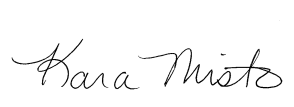 11/3/2022Justin DiLiberoChair of Graduate NursingJustin DiLibero11/1/2022Carolynn MastersDean of Nursing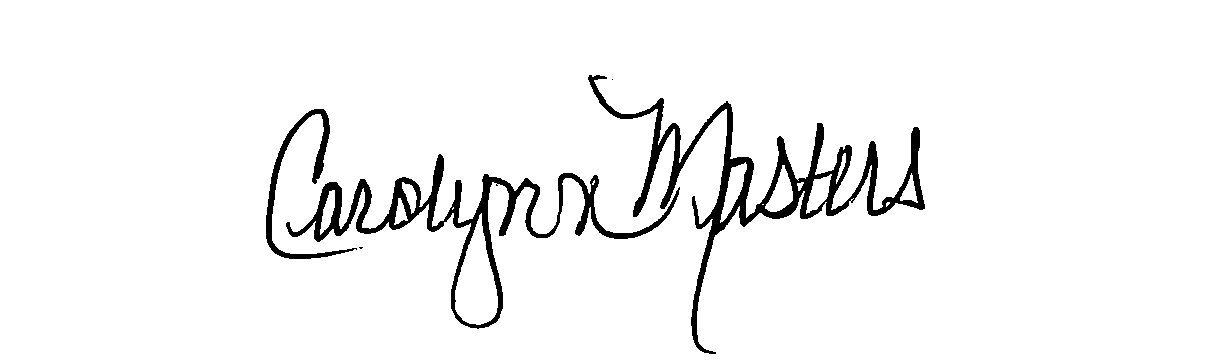 11/17/22NamePosition/affiliationSignatureDateDana KolibachukChair of BiologyDana J Kolibachuk11/18/22Earl SimsonDean FASEarl Simson1/31/23